Reg. v OR Městského soudu v Praze, odd. B, vl. č. 2947  Proforma faktura: 0700000279  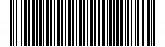 Příkaz k úhraděDetail k proformě č.: 0700000279	Celkem za produkty	982 ks	49 100,00 Kč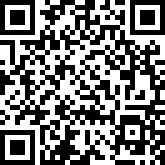 	S lužba	Cena / j	Počet	Celkem	Kurýrní služba PPL	190,00 Kč	1	190,00 KčPoplatek za službu -	1.50%	1	736,50 KčStravenkaCelkem za služby bez926,50 KčDPH	DPH 21%	194,57 Kč	Celkem za služby	2 ks	1 121,07 Kč	Celkem	50 221,07 Kč  	1/2	 Reg. v OR Městského soudu v Praze, odd. B, vl. č. 2947  DETAIL K PROFORMA FAKTUŘE: 0700000279 	Položka	Cena / ks	Množství	Cena bez DPH	DPH	Cena s DPHNákladové středisko , Kavaleristů 6, 77200 Olomouc  Dobrý den,Děkujeme za Vaši objednávku!Vaše objednávka číslo 0709000463 byla úspěšně vytvořenaSpolečnost: C070503596 Základní umělecká škola "Žerotín" Olomouc, Kavaleristů 6Objednaný produkt: StravenkaPočet kusů: 982 Počet obálek: 0Celková cena objednávky: 50 221,07 KčOdkaz pro stažení proforma faktury: ZDE Těšíme se na další spolupráci!Sodexo - Řešení pro motivaciSodexo garantuje kvalitu svých služeb a nabízí je KVALITNĚ NEBO ZDARMA.Více na http://www.sodexo.cz/garance	2/2	 PoložkaCena/ks	Množství	Cena bez DPHDPHCena s DPHProdukt prodej - Stravenka49 100,00 Kč	1	49 100,00 Kč0 %49 100,00 KčPoplatek za službu - Stravenka	1.50 %	49100	736,50 Kč21 %891,17 KčDoprava	1	190,00 Kč21 %229,90 KčCelkem za fakturu50 221,07 KčDodavatel:	S odexo Pass Česká republika a.s. 	Radlická 2, 150 00 Praha 5 - SmíchovIČ: 61860476	DIČ: CZ61860476Banka:	Komerční banka, a.s. /0100Číslo účtu:	000115-3951700217S . symb.:	0000000000IBAN:	CZ1701000001153951700217S .W.I.F.T.:	KOMBCZPPDodavatel:	S odexo Pass Česká republika a.s. 	Radlická 2, 150 00 Praha 5 - SmíchovIČ: 61860476	DIČ: CZ61860476Banka:	Komerční banka, a.s. /0100Číslo účtu:	000115-3951700217S . symb.:	0000000000IBAN:	CZ1701000001153951700217S .W.I.F.T.:	KOMBCZPPDodavatel:	S odexo Pass Česká republika a.s. 	Radlická 2, 150 00 Praha 5 - SmíchovIČ: 61860476	DIČ: CZ61860476Banka:	Komerční banka, a.s. /0100Číslo účtu:	000115-3951700217S . symb.:	0000000000IBAN:	CZ1701000001153951700217S .W.I.F.T.:	KOMBCZPPDodavatel:	S odexo Pass Česká republika a.s. 	Radlická 2, 150 00 Praha 5 - SmíchovIČ: 61860476	DIČ: CZ61860476Banka:	Komerční banka, a.s. /0100Číslo účtu:	000115-3951700217S . symb.:	0000000000IBAN:	CZ1701000001153951700217S .W.I.F.T.:	KOMBCZPPDodavatel:	S odexo Pass Česká republika a.s. 	Radlická 2, 150 00 Praha 5 - SmíchovIČ: 61860476	DIČ: CZ61860476Banka:	Komerční banka, a.s. /0100Číslo účtu:	000115-3951700217S . symb.:	0000000000IBAN:	CZ1701000001153951700217S .W.I.F.T.:	KOMBCZPPFakturační adresa:  	Základní umělecká škola "Žerotín" Olomouc, Kavaleristů 6 	Kavaleristů 6 	77200	OlomoucFakturační adresa:  	Základní umělecká škola "Žerotín" Olomouc, Kavaleristů 6 	Kavaleristů 6 	77200	OlomoucFakturační adresa:  	Základní umělecká škola "Žerotín" Olomouc, Kavaleristů 6 	Kavaleristů 6 	77200	OlomoucFakturační adresa:  	Základní umělecká škola "Žerotín" Olomouc, Kavaleristů 6 	Kavaleristů 6 	77200	OlomoucDodavatel:	S odexo Pass Česká republika a.s. 	Radlická 2, 150 00 Praha 5 - SmíchovIČ: 61860476	DIČ: CZ61860476Banka:	Komerční banka, a.s. /0100Číslo účtu:	000115-3951700217S . symb.:	0000000000IBAN:	CZ1701000001153951700217S .W.I.F.T.:	KOMBCZPPDodavatel:	S odexo Pass Česká republika a.s. 	Radlická 2, 150 00 Praha 5 - SmíchovIČ: 61860476	DIČ: CZ61860476Banka:	Komerční banka, a.s. /0100Číslo účtu:	000115-3951700217S . symb.:	0000000000IBAN:	CZ1701000001153951700217S .W.I.F.T.:	KOMBCZPPDodavatel:	S odexo Pass Česká republika a.s. 	Radlická 2, 150 00 Praha 5 - SmíchovIČ: 61860476	DIČ: CZ61860476Banka:	Komerční banka, a.s. /0100Číslo účtu:	000115-3951700217S . symb.:	0000000000IBAN:	CZ1701000001153951700217S .W.I.F.T.:	KOMBCZPPDodavatel:	S odexo Pass Česká republika a.s. 	Radlická 2, 150 00 Praha 5 - SmíchovIČ: 61860476	DIČ: CZ61860476Banka:	Komerční banka, a.s. /0100Číslo účtu:	000115-3951700217S . symb.:	0000000000IBAN:	CZ1701000001153951700217S .W.I.F.T.:	KOMBCZPPDodavatel:	S odexo Pass Česká republika a.s. 	Radlická 2, 150 00 Praha 5 - SmíchovIČ: 61860476	DIČ: CZ61860476Banka:	Komerční banka, a.s. /0100Číslo účtu:	000115-3951700217S . symb.:	0000000000IBAN:	CZ1701000001153951700217S .W.I.F.T.:	KOMBCZPPNázev obj.:Banka:	ČSOB, a.s. /0300Číslo účtu:	0-106047149	S . symbol:Název obj.:Banka:	ČSOB, a.s. /0300Číslo účtu:	0-106047149	S . symbol:Název obj.:Banka:	ČSOB, a.s. /0300Číslo účtu:	0-106047149	S . symbol:Název obj.:Banka:	ČSOB, a.s. /0300Číslo účtu:	0-106047149	S . symbol:Dodavatel:	S odexo Pass Česká republika a.s. 	Radlická 2, 150 00 Praha 5 - SmíchovIČ: 61860476	DIČ: CZ61860476Banka:	Komerční banka, a.s. /0100Číslo účtu:	000115-3951700217S . symb.:	0000000000IBAN:	CZ1701000001153951700217S .W.I.F.T.:	KOMBCZPPDodavatel:	S odexo Pass Česká republika a.s. 	Radlická 2, 150 00 Praha 5 - SmíchovIČ: 61860476	DIČ: CZ61860476Banka:	Komerční banka, a.s. /0100Číslo účtu:	000115-3951700217S . symb.:	0000000000IBAN:	CZ1701000001153951700217S .W.I.F.T.:	KOMBCZPPDodavatel:	S odexo Pass Česká republika a.s. 	Radlická 2, 150 00 Praha 5 - SmíchovIČ: 61860476	DIČ: CZ61860476Banka:	Komerční banka, a.s. /0100Číslo účtu:	000115-3951700217S . symb.:	0000000000IBAN:	CZ1701000001153951700217S .W.I.F.T.:	KOMBCZPPDodavatel:	S odexo Pass Česká republika a.s. 	Radlická 2, 150 00 Praha 5 - SmíchovIČ: 61860476	DIČ: CZ61860476Banka:	Komerční banka, a.s. /0100Číslo účtu:	000115-3951700217S . symb.:	0000000000IBAN:	CZ1701000001153951700217S .W.I.F.T.:	KOMBCZPPDodavatel:	S odexo Pass Česká republika a.s. 	Radlická 2, 150 00 Praha 5 - SmíchovIČ: 61860476	DIČ: CZ61860476Banka:	Komerční banka, a.s. /0100Číslo účtu:	000115-3951700217S . symb.:	0000000000IBAN:	CZ1701000001153951700217S .W.I.F.T.:	KOMBCZPPOdběratel:   	Základní umělecká škola "Žerotín" Olomouc, Kavaleristů 6 	Kavaleristů 6 	77200	OlomoucIČ:	00096725	DIČ: CZ00096725 Č. smlouvy: C070503596Odběratel:   	Základní umělecká škola "Žerotín" Olomouc, Kavaleristů 6 	Kavaleristů 6 	77200	OlomoucIČ:	00096725	DIČ: CZ00096725 Č. smlouvy: C070503596Odběratel:   	Základní umělecká škola "Žerotín" Olomouc, Kavaleristů 6 	Kavaleristů 6 	77200	OlomoucIČ:	00096725	DIČ: CZ00096725 Č. smlouvy: C070503596Odběratel:   	Základní umělecká škola "Žerotín" Olomouc, Kavaleristů 6 	Kavaleristů 6 	77200	OlomoucIČ:	00096725	DIČ: CZ00096725 Č. smlouvy: C070503596Org anizační složka:	OLO OlomoucOrg anizační složka:	OLO OlomoucOrg anizační složka:	OLO OlomoucOrg anizační složka:	OLO OlomoucOrg anizační složka:	OLO OlomoucOdběratel:   	Základní umělecká škola "Žerotín" Olomouc, Kavaleristů 6 	Kavaleristů 6 	77200	OlomoucIČ:	00096725	DIČ: CZ00096725 Č. smlouvy: C070503596Odběratel:   	Základní umělecká škola "Žerotín" Olomouc, Kavaleristů 6 	Kavaleristů 6 	77200	OlomoucIČ:	00096725	DIČ: CZ00096725 Č. smlouvy: C070503596Odběratel:   	Základní umělecká škola "Žerotín" Olomouc, Kavaleristů 6 	Kavaleristů 6 	77200	OlomoucIČ:	00096725	DIČ: CZ00096725 Č. smlouvy: C070503596Odběratel:   	Základní umělecká škola "Žerotín" Olomouc, Kavaleristů 6 	Kavaleristů 6 	77200	OlomoucIČ:	00096725	DIČ: CZ00096725 Č. smlouvy: C070503596Z působ platby:	Proforma     K. symb.:	308Číslo objednávky:	0709000463Z působ platby:	Proforma     K. symb.:	308Číslo objednávky:	0709000463Z působ platby:	Proforma     K. symb.:	308Číslo objednávky:	0709000463Z působ platby:	Proforma     K. symb.:	308Číslo objednávky:	0709000463Z působ platby:	Proforma     K. symb.:	308Číslo objednávky:	0709000463Odběratel:   	Základní umělecká škola "Žerotín" Olomouc, Kavaleristů 6 	Kavaleristů 6 	77200	OlomoucIČ:	00096725	DIČ: CZ00096725 Č. smlouvy: C070503596Odběratel:   	Základní umělecká škola "Žerotín" Olomouc, Kavaleristů 6 	Kavaleristů 6 	77200	OlomoucIČ:	00096725	DIČ: CZ00096725 Č. smlouvy: C070503596Odběratel:   	Základní umělecká škola "Žerotín" Olomouc, Kavaleristů 6 	Kavaleristů 6 	77200	OlomoucIČ:	00096725	DIČ: CZ00096725 Č. smlouvy: C070503596Odběratel:   	Základní umělecká škola "Žerotín" Olomouc, Kavaleristů 6 	Kavaleristů 6 	77200	OlomoucIČ:	00096725	DIČ: CZ00096725 Č. smlouvy: C070503596Datum uskut. zdan.plnění:Datum uskut. zdan.plnění:Datum uskut. zdan.plnění:Datum uskut. zdan.plnění:Datum vystavení: 26.09.2019Datum vystavení: 26.09.2019Datum vystavení: 26.09.2019Datum vystavení: 26.09.2019Datum splatnosti:Rekapitulace DPHCena bez DPHDPHDPHDPHCena s DPHSazba 0%49 100,00 Kč0,00 Kč0,00 Kč0,00 Kč49 100,00 KčSazba 21%926,50 Kč194,57 Kč194,57 Kč194,57 Kč1 121,07 KčČíslo účtu plátceKód bankyČíslo účtu příjemceKód bankyČástkaVariabilní symbolKonst.S pec. symbol000115-3951700217010050 221,07 Kč07000002793080000000000Doplňující údaje bankyÚdaje pro vnitřní potřebu příkazceÚdaje pro vnitřní potřebu příkazceProduktCena / KsPočet kusůCelkemStravenka50.0098249 100,00 KčQR kód platebního příkazu Dodavatel:IČ: 61860476 Banka:Číslo účtu: S . symb.: IBAN:S .W.I.F.T.:S odexo Pass Česká republika a.s.Radlická 2, 150 00 Praha 5 - SmíchovDIČ: CZ61860476Komerční banka, a.s. /0100000115-39517002170000000000CZ1701000001153951700217KOMBCZPPFakturační adresa:  	Základní umělecká škola "Žerotín" Olomouc, Kavaleristů 6 	Kavaleristů 6 	77200	OlomoucFakturační adresa:  	Základní umělecká škola "Žerotín" Olomouc, Kavaleristů 6 	Kavaleristů 6 	77200	OlomoucDodavatel:IČ: 61860476 Banka:Číslo účtu: S . symb.: IBAN:S .W.I.F.T.:S odexo Pass Česká republika a.s.Radlická 2, 150 00 Praha 5 - SmíchovDIČ: CZ61860476Komerční banka, a.s. /0100000115-39517002170000000000CZ1701000001153951700217KOMBCZPPNázev obj.:Banka:Číslo účtu:ČSOB, a.s. /03000-106047149	S . symbol:Dodavatel:IČ: 61860476 Banka:Číslo účtu: S . symb.: IBAN:S .W.I.F.T.:S odexo Pass Česká republika a.s.Radlická 2, 150 00 Praha 5 - SmíchovDIČ: CZ61860476Komerční banka, a.s. /0100000115-39517002170000000000CZ1701000001153951700217KOMBCZPPOdběratel:   	Základní uměl 	Kavaleristů 6 	77200IČ:	00096725ecká škola "Žerotín" Olomouc, Kavaleristů 6OlomoucDIČ:	Č. smlouvy: C070503596CZ00096725Org anizační složka:OLO OlomoucOdběratel:   	Základní uměl 	Kavaleristů 6 	77200IČ:	00096725ecká škola "Žerotín" Olomouc, Kavaleristů 6OlomoucDIČ:	Č. smlouvy: C070503596CZ00096725Z působ platby: K. symb.:Číslo objednávky:Proforma     3080709000463Odběratel:   	Základní uměl 	Kavaleristů 6 	77200IČ:	00096725ecká škola "Žerotín" Olomouc, Kavaleristů 6OlomoucDIČ:	Č. smlouvy: C070503596CZ00096725Produkt prodej - Stravenka49 100,00 Kč149 100,00 Kč0%49 100,00 KčPoplatek za službu - Stravenka1.50 %49100736,50 Kč21%891,17 KčDoprava1190,00 Kč21%229,90 KčDopravaCelkem:50 221,07 KčDoručovací adresaKontaktní osobyTelefonKavaleristů 6, Olomouc 77200 